30 января в Ворсихинском детском саду прошел «День открытых дверей»Мы бываем такие разные:
То капризные, то прекрасные,Мы бываем  такие  разные -
То примерные, то опасные.Мы бываем такие разныеШаловливые и болтливыеДобрые и справедливыеМы все такие разные - 
Такие непохожие; 
Немного непонятные 
И капельку несхожие. 

Но, всё-таки, прекрасные 
И, всё же, интересные; 
Немножечко занятные 
И, где-то в душах, светлые. 

Мы все такие разные - 
Такие непохожие. 
Жаль, что непостоянные 
И капельку несхожие...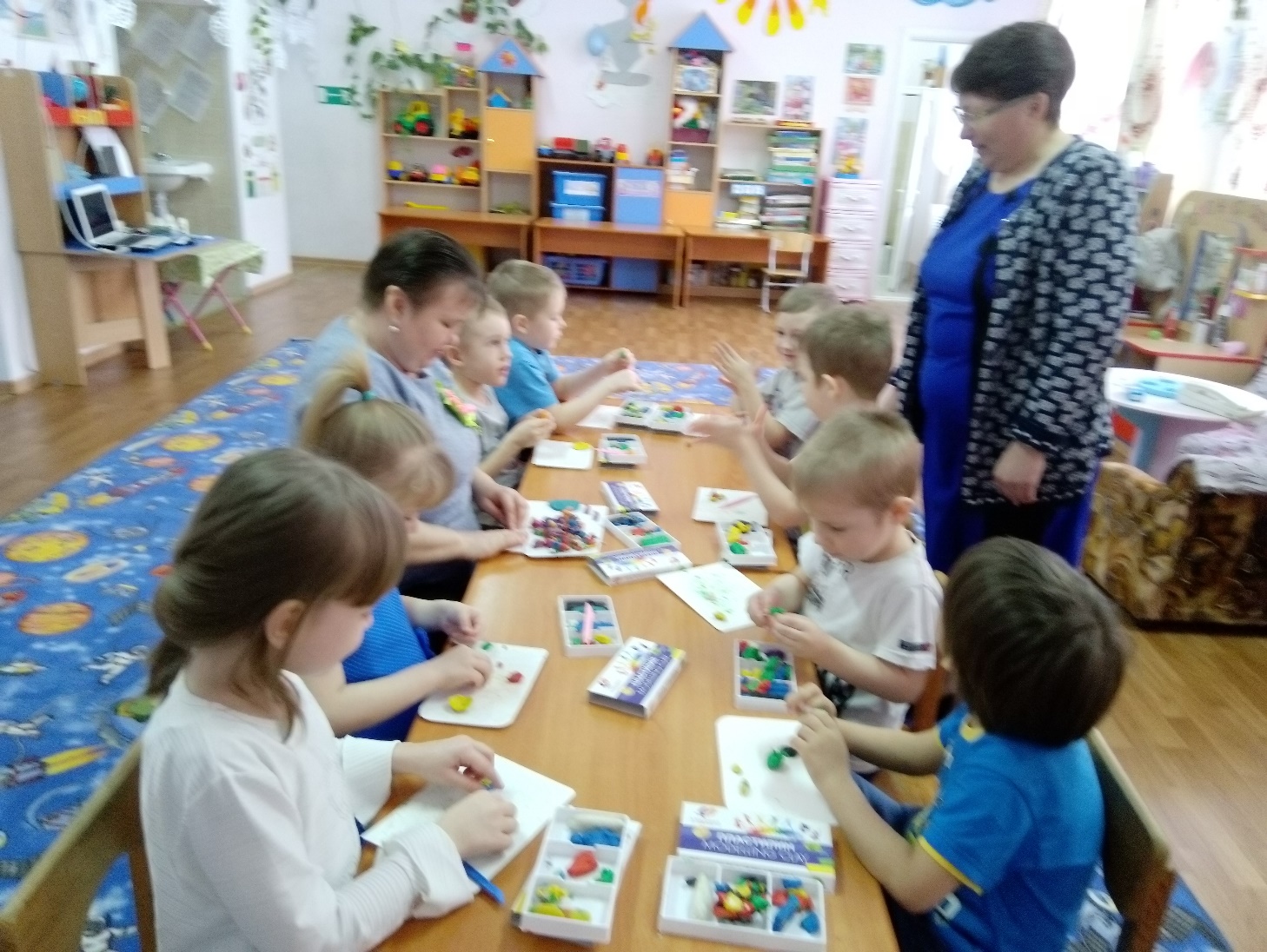 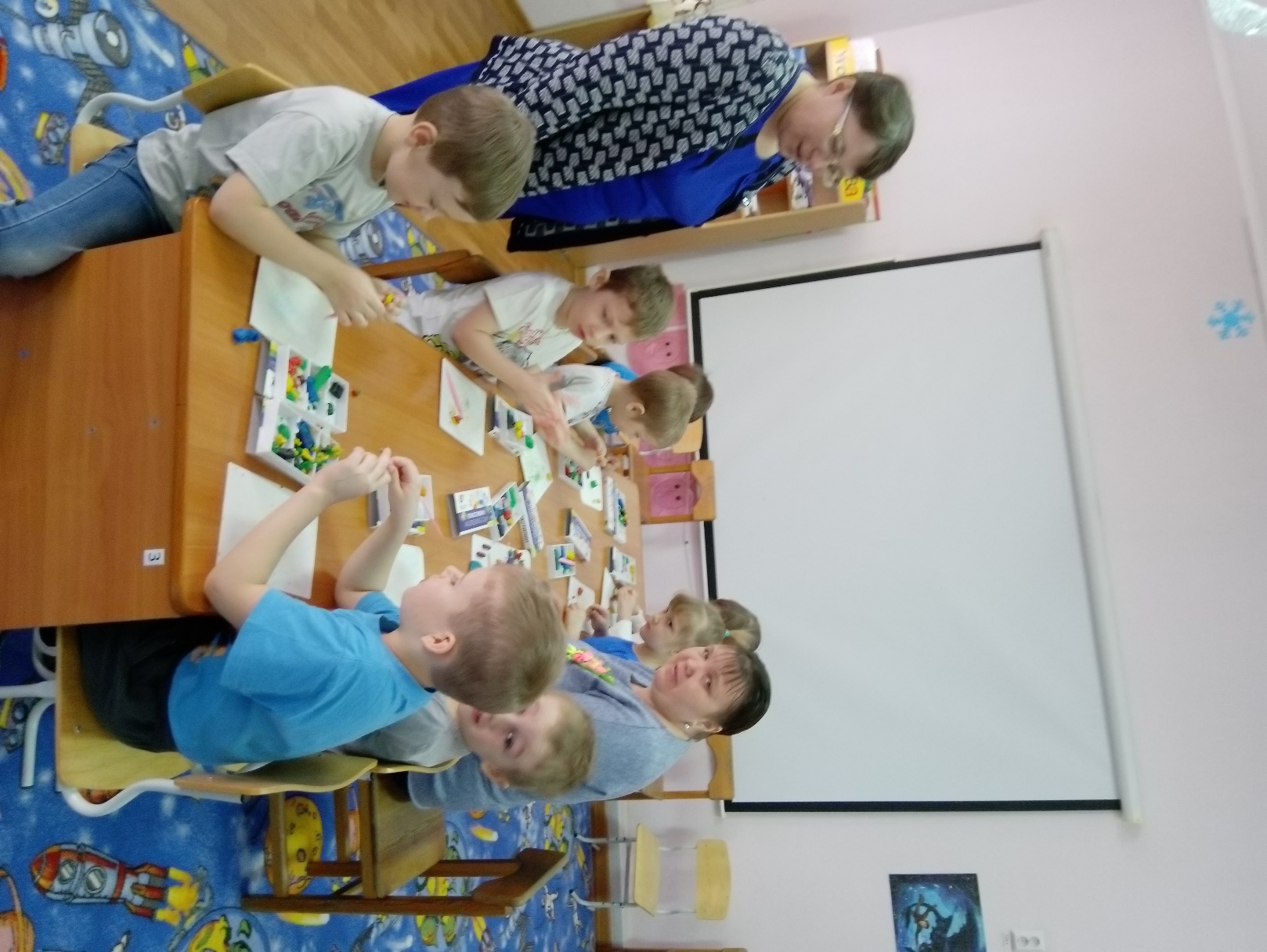 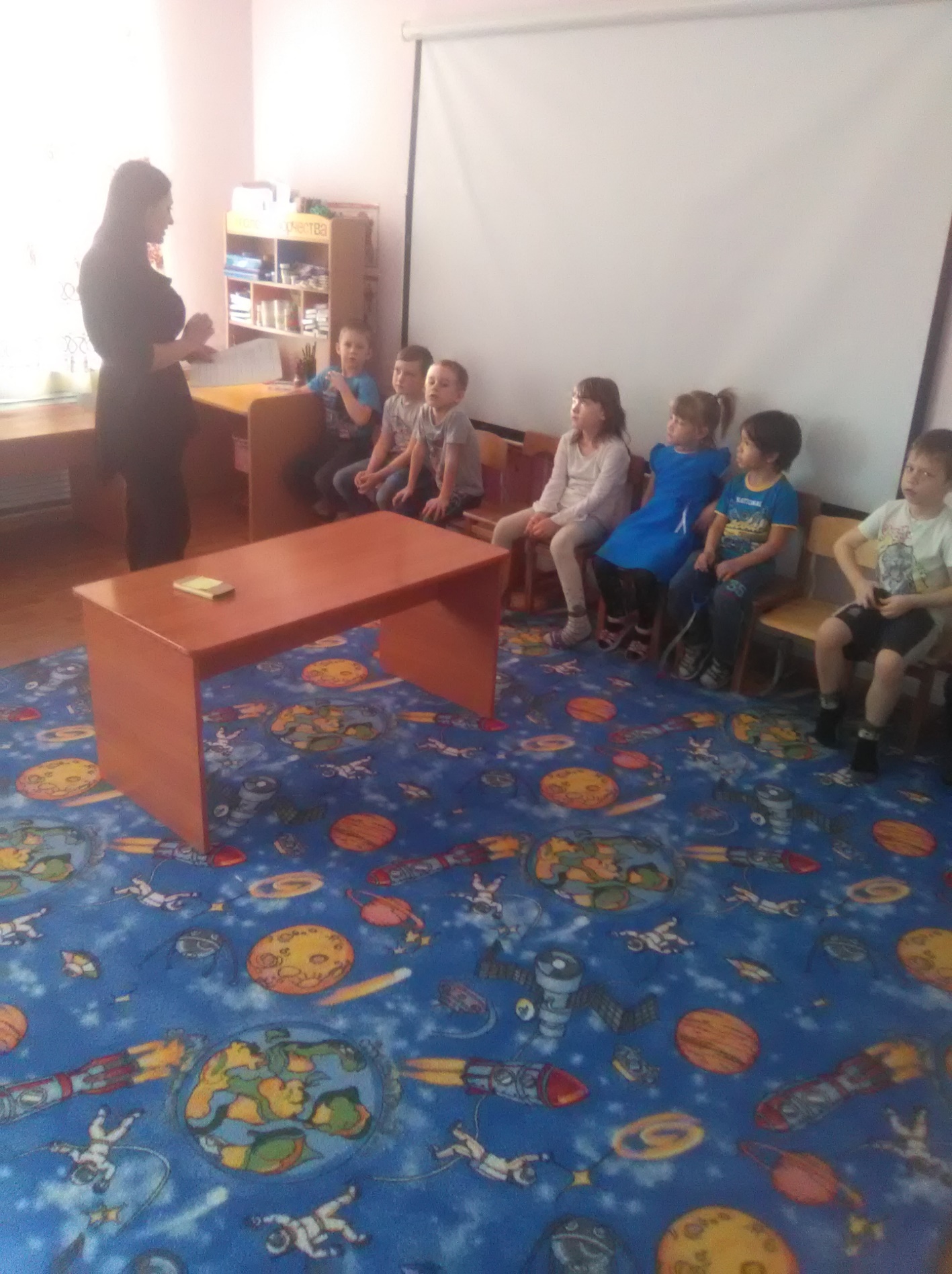 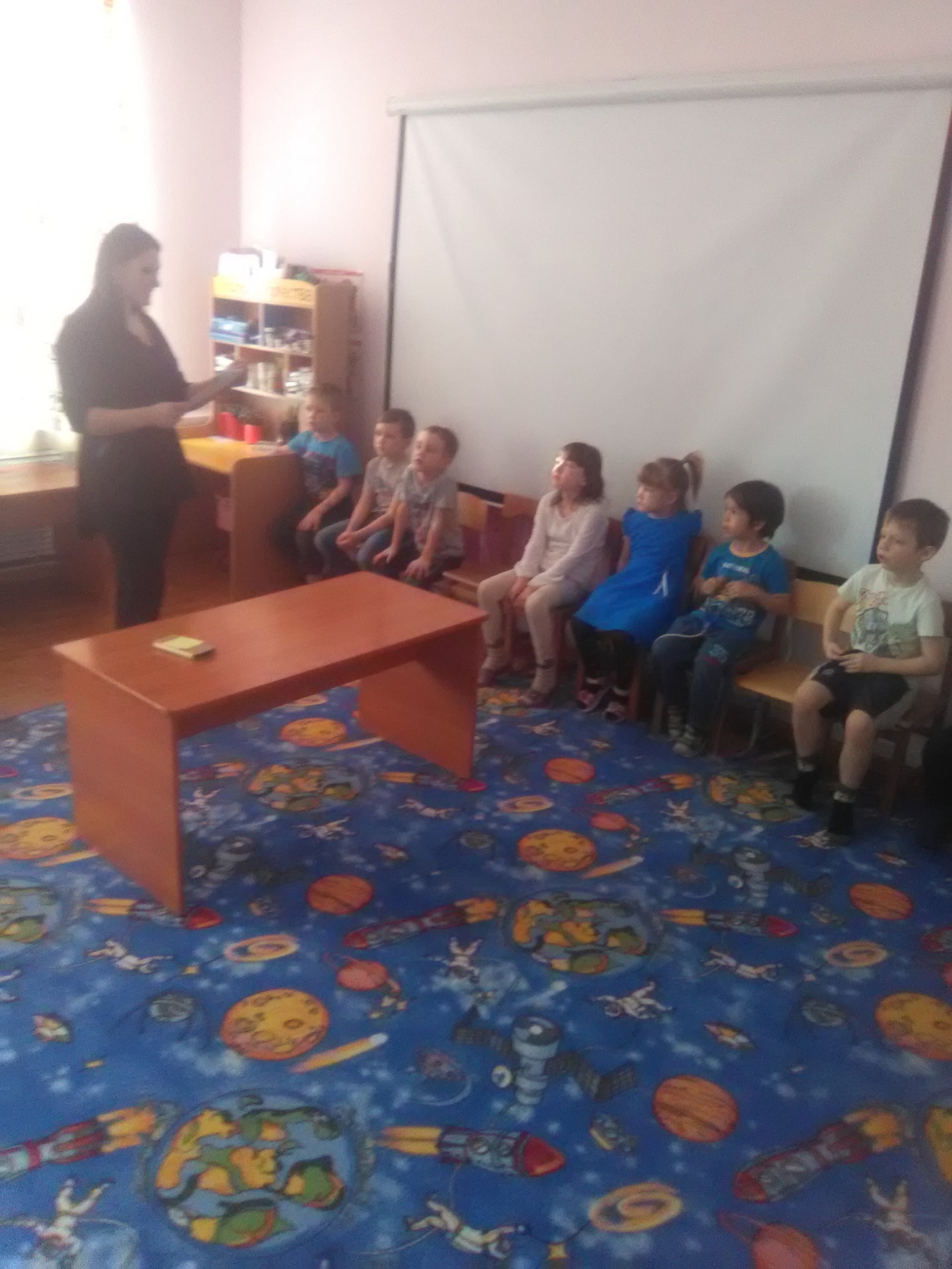 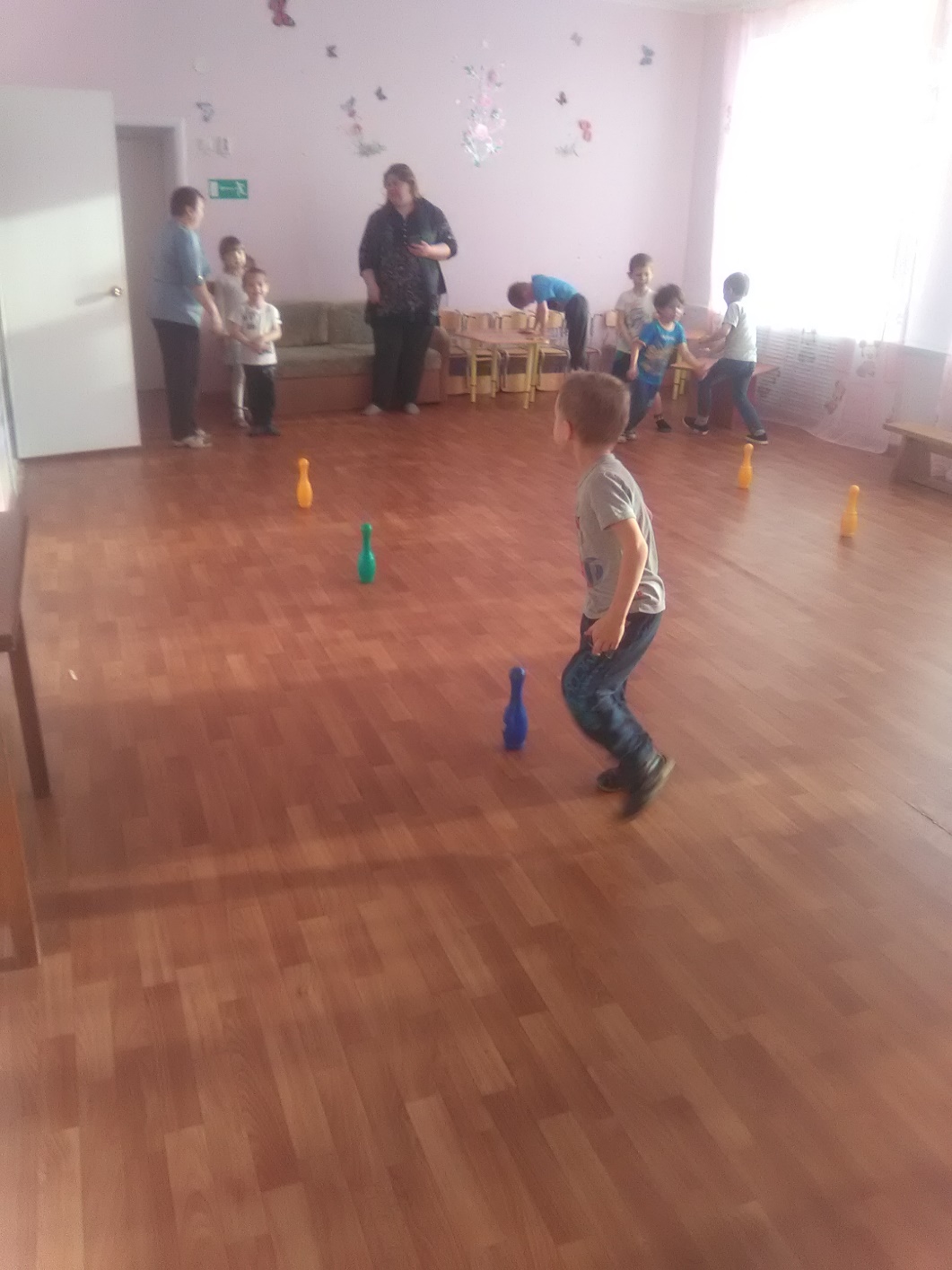 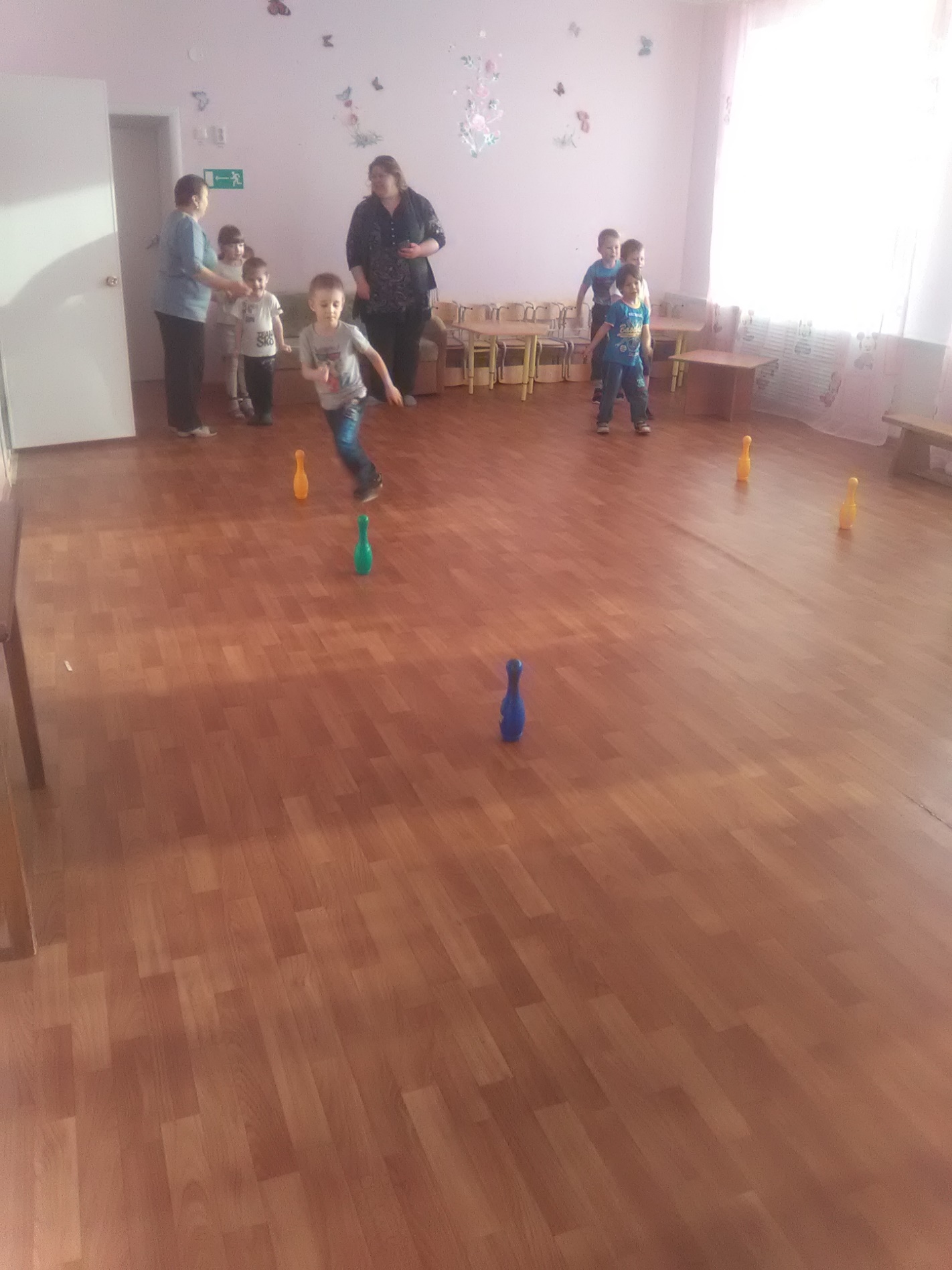 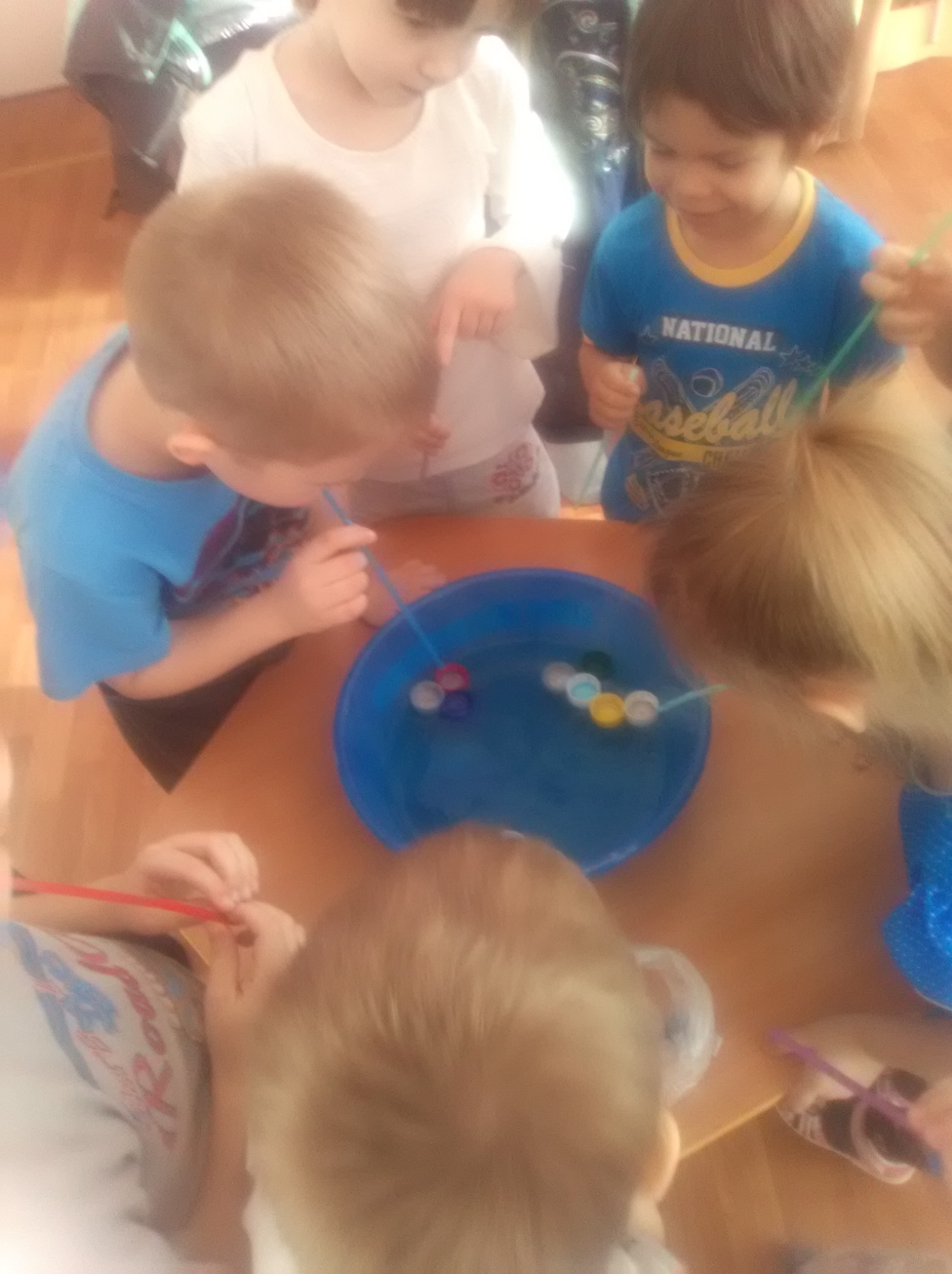 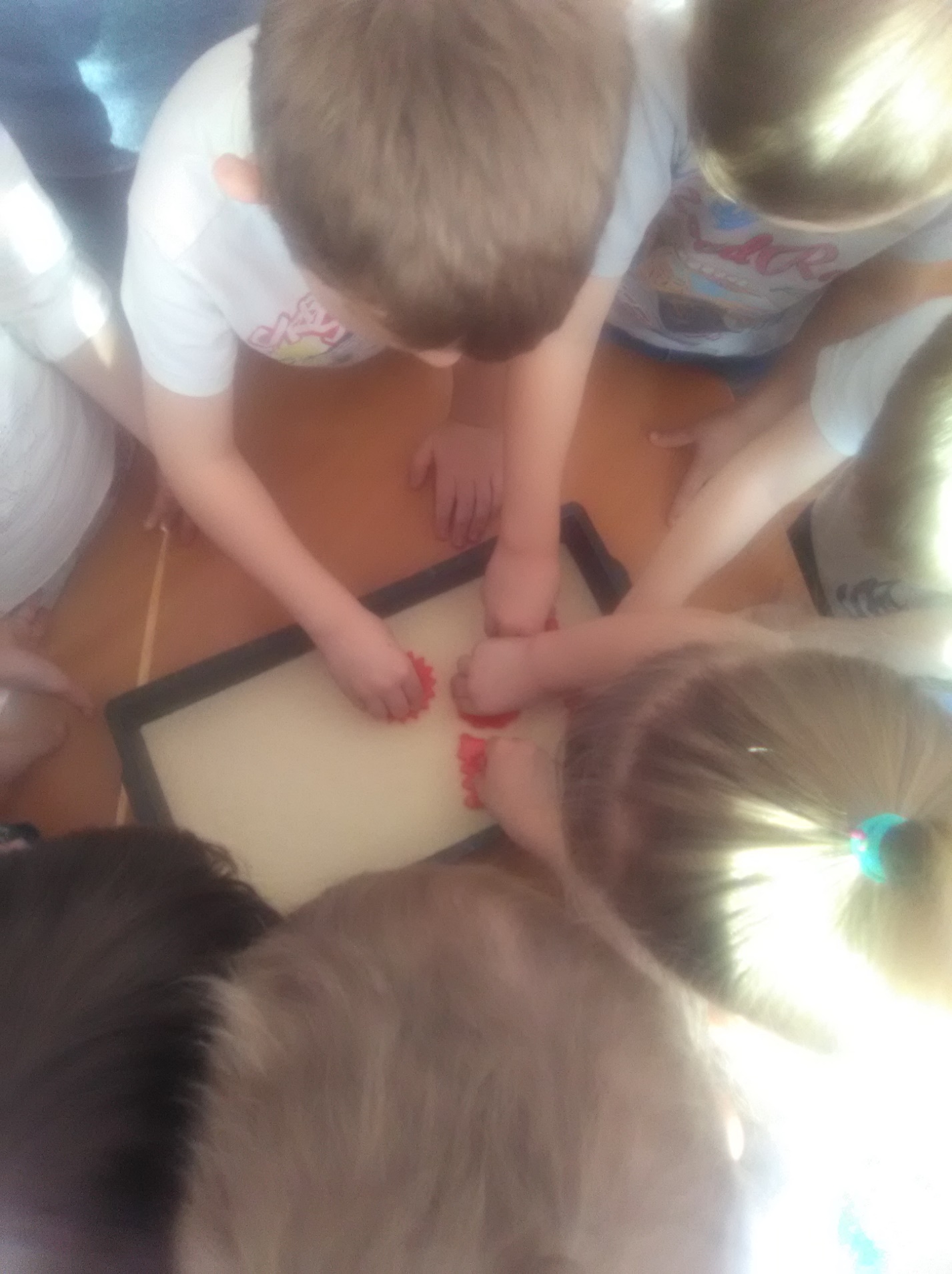 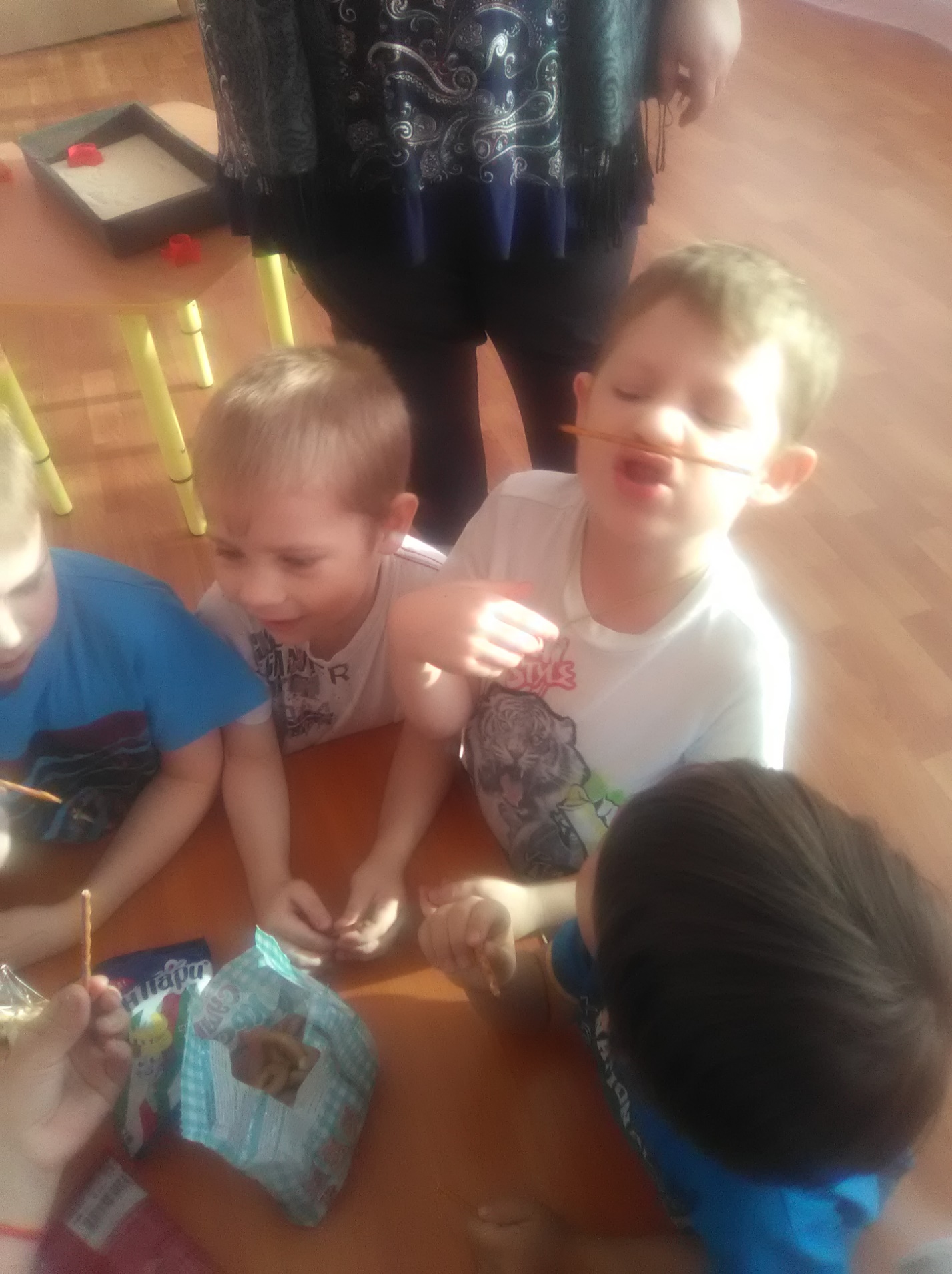 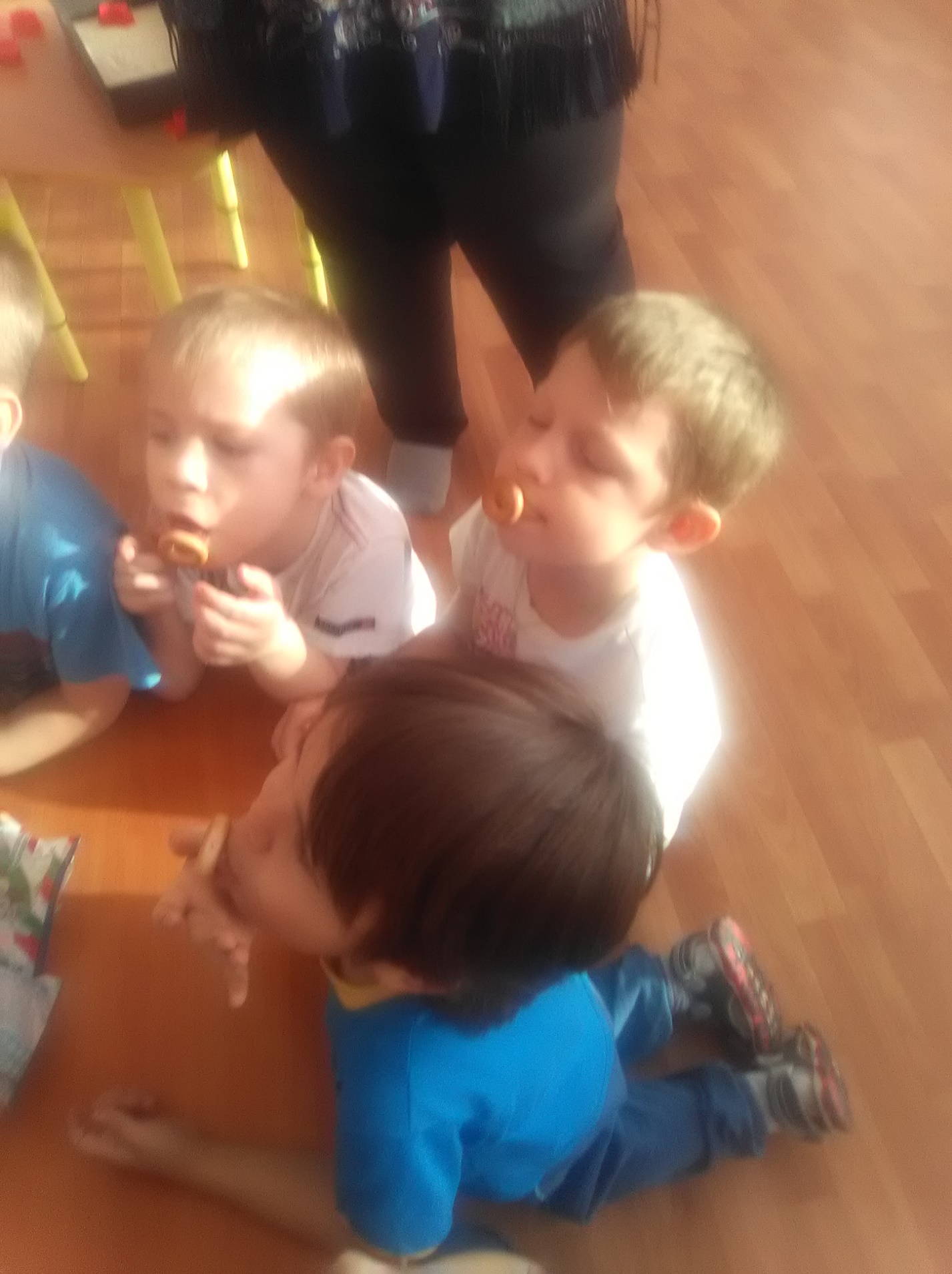 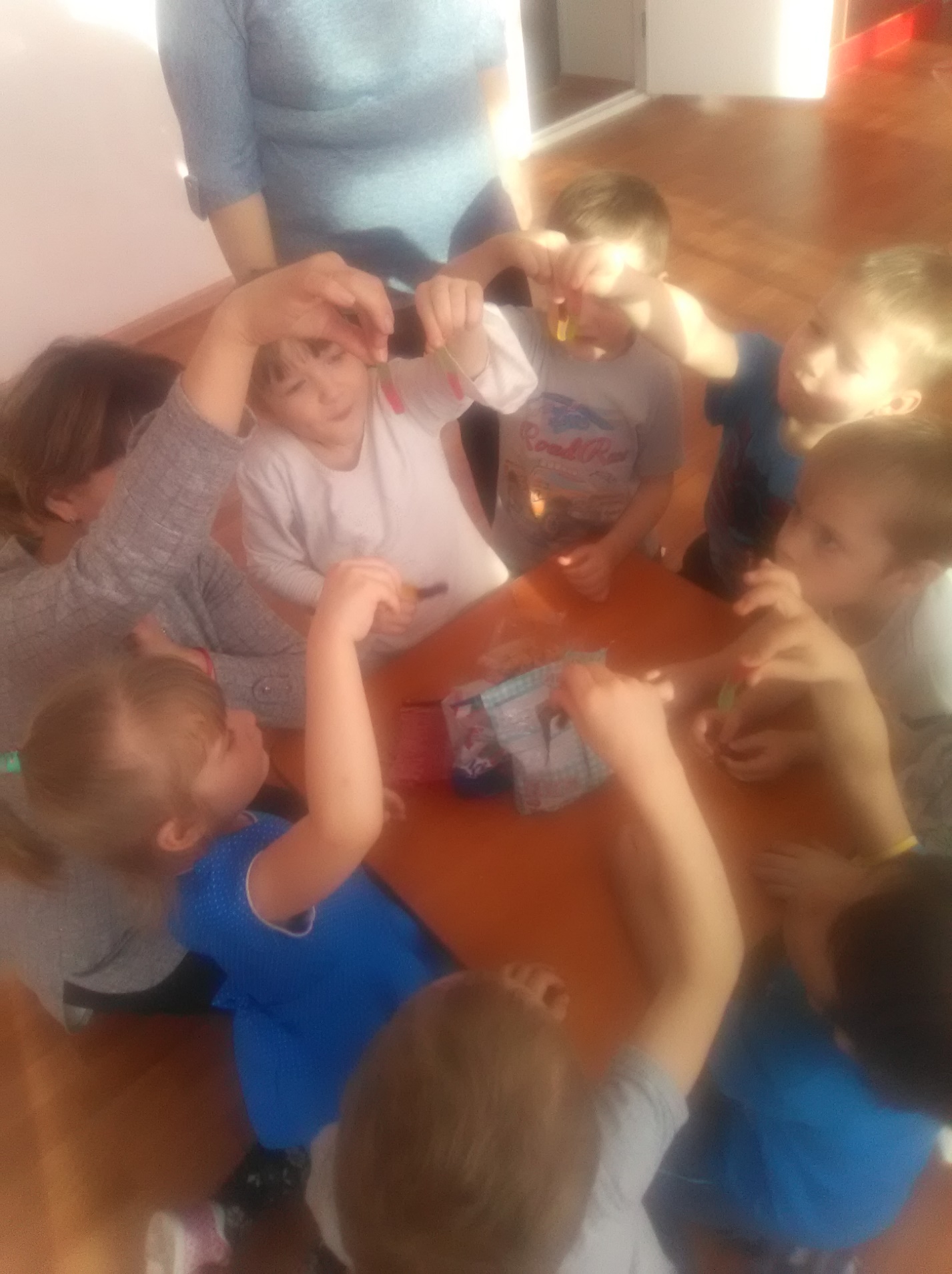 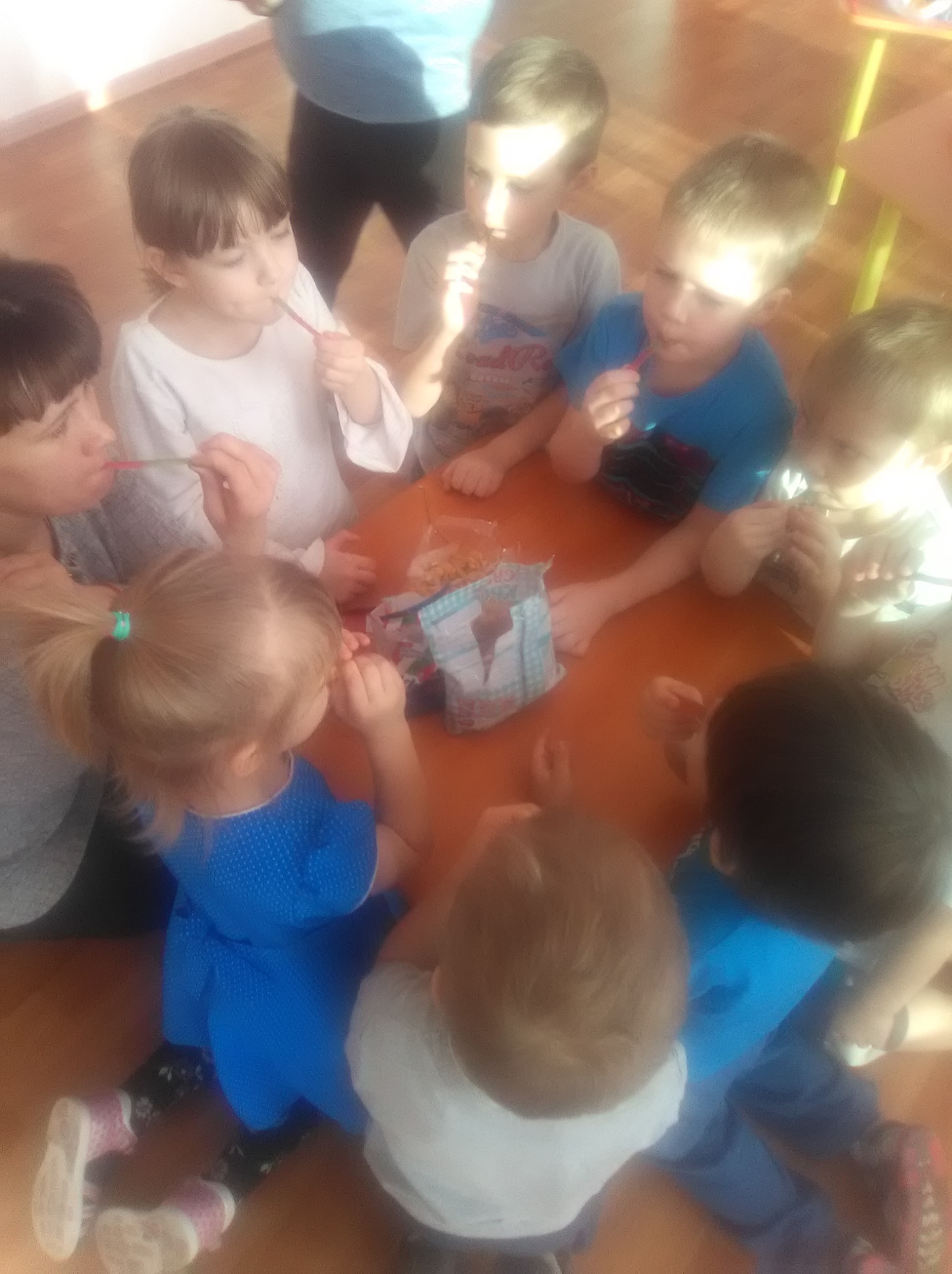 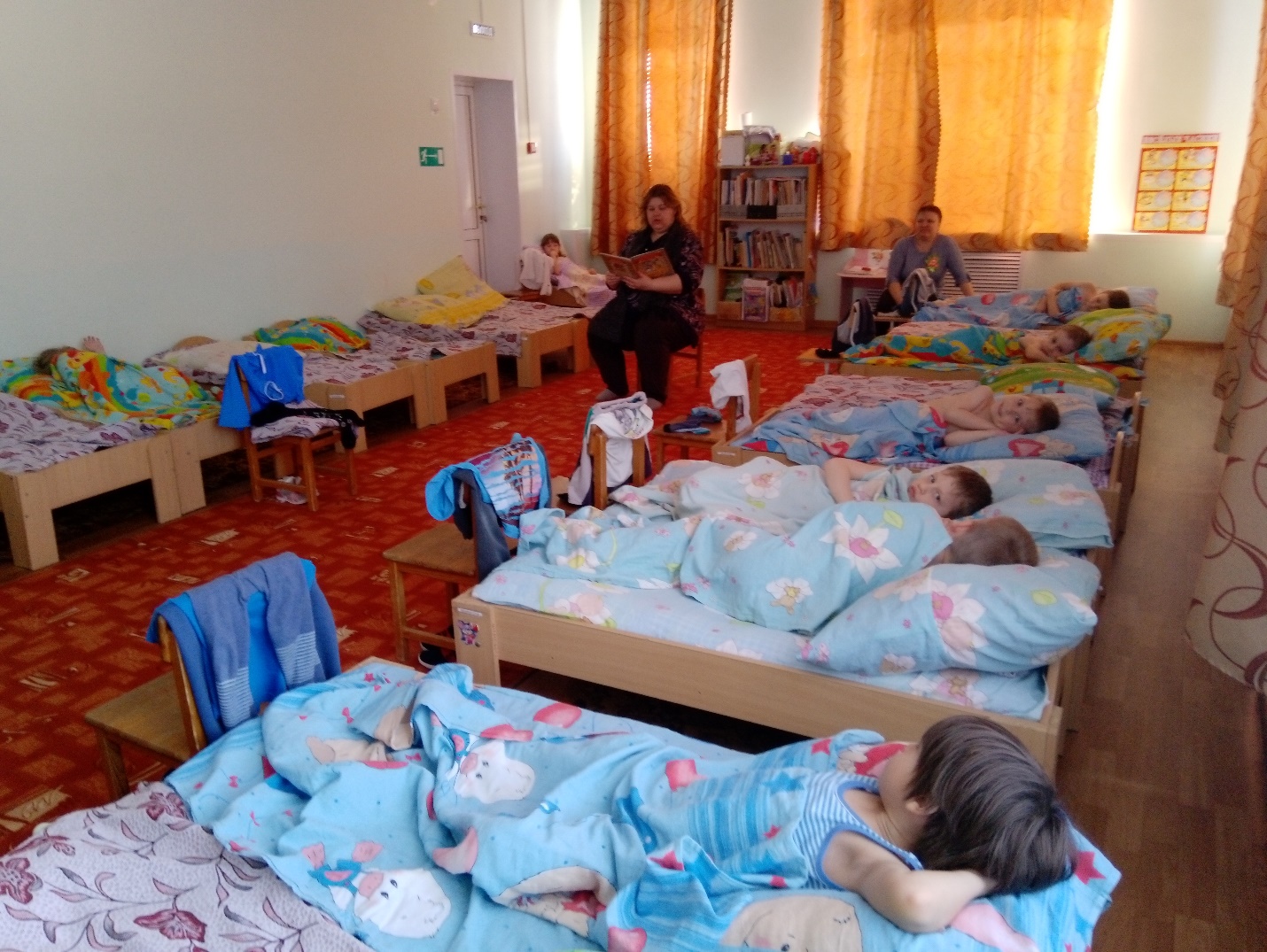 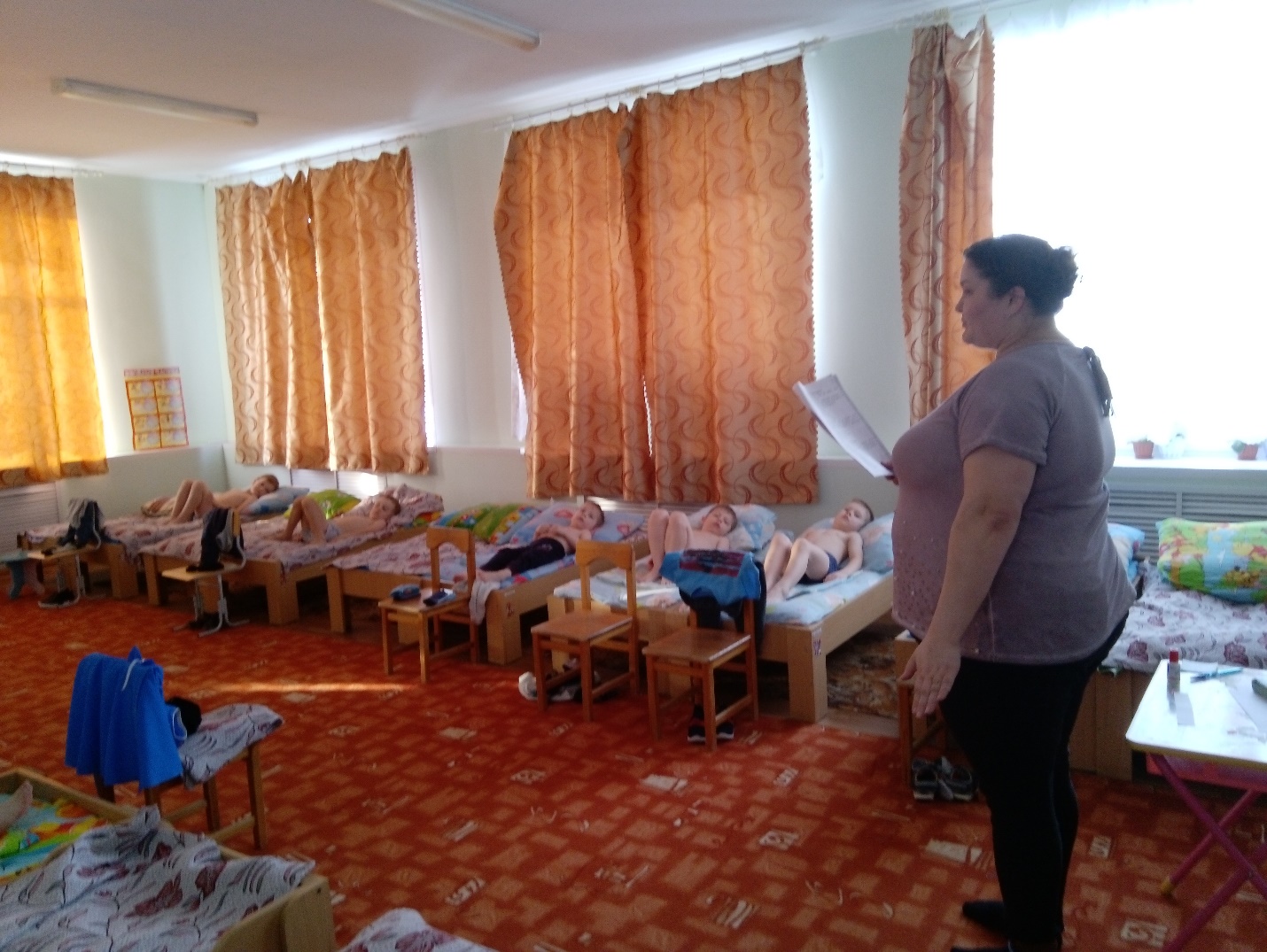 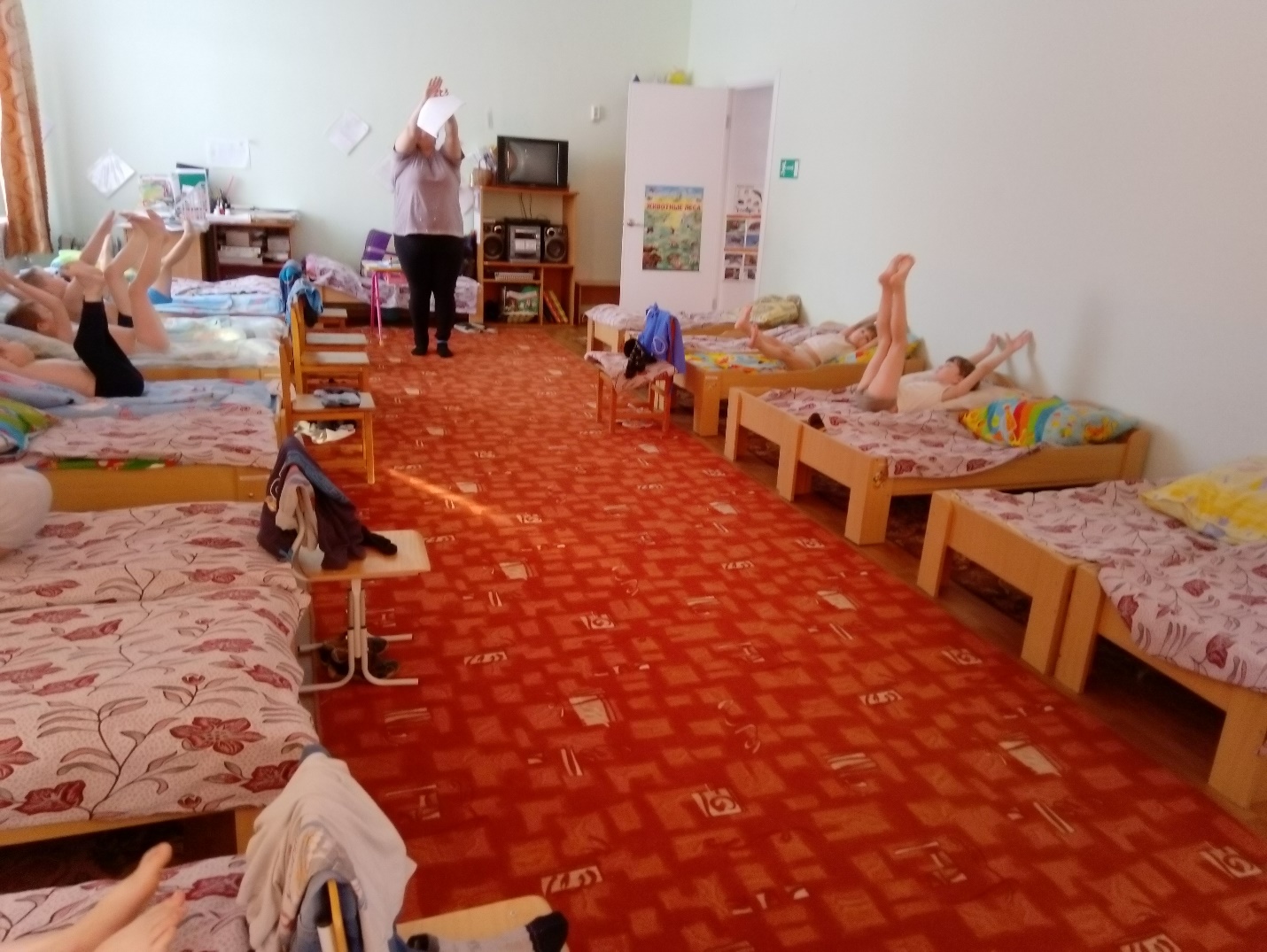 